«Об утверждении Порядка взаимодействия органов и учреждений системы профилактики безнадзорности и правонарушений несовершеннолетних при организации индивидуальной профилактической работы с несовершеннолетними и семьями, находящимися в социально опасном положении и создании рабочей группы»      Во исполнение Постановления Республиканской (Межведомственной) комиссии по делам несовершеннолетних и защите их прав при правительстве Республики Саха (Якутия) от 18.10.2017 г. №7-2 «Об утверждении Порядка взаимодействия органов и учреждений системы профилактики безнадзорности и правонарушений несовершеннолетних при организации индивидуальной профилактической работы с несовершеннолетними и семьями, находящимися в социально опасном положении»,  ПОСТАНОВЛЯЮ:Утвердить Порядок взаимодействия органов и учреждений системы профилактики безнадзорности и правонарушений несовершеннолетних при организации индивидуальной профилактической работы с несовершеннолетними и семьями, находящимися в социально опасном положении (Приложение №1).В соответствии с п.3.4 Порядка взаимодействия органов и учреждений системы профилактики безнадзорности и правонарушений несовершеннолетних при организации индивидуальной профилактической работы с несовершеннолетними и семьями, находящимися в социально опасном положении, утвердить состав рабочей группы (Приложение №2)Настоящее постановление разместить на официальном сайте МО «Алданский район» и в средствах массовой информации.  Настоящее постановление вступает в силу с момента подписания.Контроль за исполнением настоящего постановления возложить на заместителя главы МО «Алданский район» по социальным вопросам И.В. Сахно.Глава района                                                                                                                С.Н.ПоздняковЕлин Иван Викторович36-9-25Приложение №1                                                                           к Постановлению Главы МО «Алданский район»                                                                                №__________ от «_____»_____________2017 годаПорядок взаимодействия органов и учреждений системы профилактики безнадзорности и правонарушений несовершеннолетних при организации индивидуальной профилактической работы с несовершеннолетними и семьями, находящимися в социально опасном положенииОбщие положенияПорядок взаимодействия органов и учреждений системы профилактики безнадзорности и правонарушений несовершеннолетних при организации индивидуальной профилактической работы с несовершеннолетними и семьями, находящимися в социально опасном положении, (далее - Порядок) определяет алгоритм действий и взаимодействия органов и учреждений системы профилактики безнадзорности и правонарушений несовершеннолетних (далее - система профилактики) при организации индивидуальной профилактической работы (далее - ИПР) с несовершеннолетними и семьями, находящимися в социально опасном положении (далее - СОП).Настоящий Порядок разработан в соответствии с Конвенцией о правах ребенка, Конституцией Российской Федерации, Семейным кодексом Российской Федерации, Федеральным законом от 24 июня 1999 года N 120-ФЗ «Об основах системы профилактики безнадзорности и правонарушений несовершеннолетних», Конституцией (Основным законом) Республики Саха (Якутия), нормативными правовыми актами Республики Саха (Якутия).Выявление, учет и организация индивидуальной профилактической работы в отношении несовершеннолетних и семей, находящихся в социально опасном положении, рассматриваются как комплекс профессиональных действий субъектов системы профилактики по оказанию комплексной поддержки несовершеннолетнему и его семье до устранения причин нахождения несовершеннолетнего и семьи в социально опасном положении.Задачи порядка взаимодействияЗадачей Порядка является регламентирование взаимодействия органов и учреждений системы профилактики безнадзорности и правонарушений несовершеннолетних:- по своевременному выявлению несовершеннолетних и семей, находящихся в социально опасном положении;- по социально-педагогической реабилитации несовершеннолетних и семей, находящихся в социально опасном положении, и (или) предупреждение совершения ими правонарушений и антиобщественных действий.Порядок взаимодействия по выявлению семей и детей, находящихся в социально опасном положенииСотрудники органов и учреждений системы профилактики, выявившие при осуществлении своих служебных обязанностей несовершеннолетнего и (или) семью, имеющую несовершеннолетних детей, имеющих признаки нахождения в социально опасном положении, незамедлительно информируют непосредственных руководителей в письменной форме.В случае если обстановка, выявленная сотрудником субъекта профилактики, несет непосредственную угрозу жизни и здоровью несовершеннолетнего, то сотрудник обязан незамедлительно информировать органы опеки и попечительства, правоохранительные органы, при необходимости органы здравоохранения, прокуратуры.Руководители органов и учреждений системы профилактики в течение суток информируют о несовершеннолетнем и семье, предположительно находящихся в социально опасном положении, улусную (районную, городскую) комиссию по делам несовершеннолетних и защите их прав.В каждом городском округе, муниципальном районе постановлением комиссии по делам несовершеннолетних и защите их прав утверждаются положение и состав постоянной рабочей группы. Задачей постоянной рабочей группы является обследование условий жизни семьи, предположительно находящейся в социально опасном положении. В состав постоянной рабочей группы могут быть включены: специалисты органов опеки и попечительства, организаций социального обслуживания семьи и детей, органов внутренних дел, иных органов системы профилактики. Состав постоянной рабочей группы должен состоять из не менее трех специалистов.Специалист комиссии по делам несовершеннолетних и защите их прав при поступлении информации в течение трех календарных дней оповещает о необходимости осуществления обследования условий жизни   семьи постоянную рабочую группу.Постоянная рабочая группа оформляет результаты обследования условий жизни семьи с указанием видов необходимой помощи семье (материальной, медицинской, юридическая, социально-педагогической, психологической и иной) в письменной форме.Специалист комиссии по делам несовершеннолетних и защите их прав составляет список семей, предположительно находящихся в социально опасном положении, для рассмотрения на очередном заседании комиссии. Список направляется в органы системы профилактики.На заседании комиссии по делам несовершеннолетних и защите их прав органы системы профилактики, которым в соответствии с пунктом 4.7 настоящего Порядка направлен список семей, предоставляют информацию о ситуации в семьях, предположительно находящихся в социально опасном положении, по полномочиям, вносят председателю комиссии предложения по стабилизации ситуации в семье.По результатам рассмотрения всех обстоятельств улусная (районная, городская) комиссия по делам несовершеннолетних и защите их прав определяет ключевые проблемы несовершеннолетних и семей и принимает одно из следующих решений:а) признать семью, находящейся в социально опасном положении, для организации и проведения индивидуальной профилактической работы;б) отказать в признании семьи, как находящейся в социально опасном положении. 3.10. В случае если несовершеннолетний или семья не признаны находящимися в социально опасном положении, но несовершеннолетний и его семья находятся в трудной жизненной ситуации, постановлением комиссии по делам несовершеннолетних и защите их прав оформляется поручение органу (учреждению) системы профилактики для оказания помощи несовершеннолетнему и его семье - по профилю проблемы.Порядок организации индивидуальной профилактической работы4.1. Правовым основанием для организации ИПР с несовершеннолетними и семьями, находящимися в социально опасном положении, является постановление комиссии по делам несовершеннолетних и защите их прав.4.2. Решение об утверждении мероприятий ИПР комиссией по делам несовершеннолетних и защите их прав решается простым большинством голосов, с учетом поступивших предложений от членов комиссии по делам несовершеннолетних и защите их прав и оформляется постановлением комиссии по делам несовершеннолетних и защите их прав.В ИПР включаются конкретные мероприятия по улучшению ситуации в семье, указываются сроки исполнения мероприятий, ответственные за проведение мероприятий лица, определяется дата очередного заседания комиссии по делам несовершеннолетних и защите их прав для контроля за реализацией ИПР, внесения корректировок в программу ИПР (при необходимости).4.3. Ответственным секретарем комиссии в трехдневный срок после заседания комиссии постановление направляется в органы и учреждения системы профилактики безнадзорности и правонарушений несовершеннолетних.4.4. Орган управления социальной защитой населения (организация социального обслуживания семьи и детей) осуществляет организацию мероприятий утвержденного Плана ИПР с семьей, находящейся в социально опасном положении.4.5. Органы и учреждения системы профилактики, работающие в соответствии со своей компетенцией по реализации ИПР с семьей, в установленные сроки обязаны письменно сообщать о результатах выполнения мероприятий в орган управления социальной защитой населения (организацию социального обслуживания семьи и детей).4.6. На очередном заседании руководитель органа управления социальной защитой населения (организации социального обслуживания семьи и детей) информирует комиссию по делам несовершеннолетних и защите их прав об исполнении мероприятий ИПР.4.7. По итогам обсуждения информации об исполнении мероприятий ИПР, комиссия по делам несовершеннолетних и защите их прав принимает следующее решение:- о прекращении ИПР;- о внесении изменений (дополнений) в ИПР.Учет несовершеннолетних и семей,             находящихся в социально опасном положении5.1. Орган управления социальной защитой населения (организация социального обслуживания семьи и детей) обеспечивает хранение планов ИПР, отчетов о реализации мероприятий ИПР.5.2. Списочный учет несовершеннолетних и семей, находящихся в социально опасном положении, ведет ответственный секретарь, специалист комиссии по делам несовершеннолетних и защите их прав.5.3. Комиссия по делам несовершеннолетних и защите их прав ежеквартально направляет отчет о результатах работы с несовершеннолетними и семьями, находящимися в социально опасном положении, в Республиканскую (межведомственную) комиссию по делам несовершеннолетних и защите их прав при Правительстве Республики Саха (Якутия).Организация контроля за проведением индивидуальной профилактической работы6.1. Ответственность за координацию работы органов и учреждений системы профилактики по реализации планов ИПР с несовершеннолетними и семьями, находящимися в СОП, возлагается на председателя комиссии по делам несовершеннолетних и защите их прав соответствующего муниципального района (городского округа).6.2 Контроль за проведением ИПР с несовершеннолетними и семьями, находящимися в СОП, осуществляется комиссией по делам несовершеннолетних и защите их путем заслушивания информации о ходе реализации ИПР на заседаниях комиссий, в соответствии с п. 4.6 Порядка.Основания прекращения индивидуальной профилактической работы с несовершеннолетними и семьями, находящимися в социально опасном положенииОснованиями для рассмотрения на заседании комиссии вопроса о прекращении индивидуальной профилактической работы с несовершеннолетними и семьями, находящимися в социально опасном положении, являются:- ходатайства органов и учреждений системы профилактики с приложением документов, свидетельствующих об устранении обстоятельств, послуживших основанием для отнесения семьи к категории, находящейся в социально опасном положении;-  перемена места жительства. В случае переезда несовершеннолетнего, семьи, находящихся в СОП, на постоянное место жительства в другой улус (район, городской округ) Республики Саха (Якутия) комиссия по делам несовершеннолетних и защите их прав соответствующего улуса (района, городского округа) обязана в установленные сроки известить комиссию улуса (района, городского округа) куда предположительно выехал несовершеннолетний с семьей, для дальнейшей организации работы с несовершеннолетним и его семьей, с направлением копии ИПР. - достижение ребенком совершеннолетия; - наступление других обстоятельств, предусмотренных законодательством Российской Федерации.	Приложение №2                                                                            к Постановлению Главы МО «Алданский район»                                                             №__________ от «_____»_____________2017 годаСОСТАВМежведомственной рабочей группыКоординатор группы – заместитель главы по социальным вопросам Администрации МО «Алданский район» И.В. Сахно (резервный состав: О.А. Молчанова )Ответственный секретарь КДНиЗП МО «Алданский район» И.В. ЕлинНачальник отдела опеки и попечительства МО «Алданский район» О.В. Раченкова (резервный состав: И.А. Иванова)Директор ГКУ РС(Я) «Алданский социально-реабилитационный центр для несовершеннолетних» О.В. Морозова (резервный состав: М.С. Коломенцева)Директор МКУ «Департамент образования МО «Алданский район» Е.И. Хрущ (резервный состав: И.А. Михайлова)Директор МКУ «Центр семейного устройства для детей-сирот, детей, оставшихся без попечения родителей, и детей, оказавшихся в трудной жизненной ситуации» МО «Алданский район» Н.С. Миронов (резервный состав: В.Э. Буйницкая)Районный педиатр ГБУ «Алданская центральная районная больница» М.Н. РазинскаяРЕСПУБЛИКА  САХА (ЯКУТИЯ) АДМИНИСТРАЦИЯ МУНИЦИПАЛЬНОГО  ОБРАЗОВАНИЯ«АЛДАНСКИЙ  РАЙОН»ПОСТАНОВЛЕНИЕ  № _________от ___________20____ г.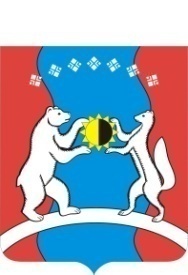       САХА ӨРӨСПҮҮБҮЛҮКЭТЭ           «АЛДАН  ОРОЙУОНА»              МУНИЦИПАЛЬНАЙ                       ТЭРИЛЛИИ              ДЬАһАЛТАТА                  УУРААХ  